COASTAL GEORGIA EMMAUS  WILLING SERVANT APPLICATION – Fall 2022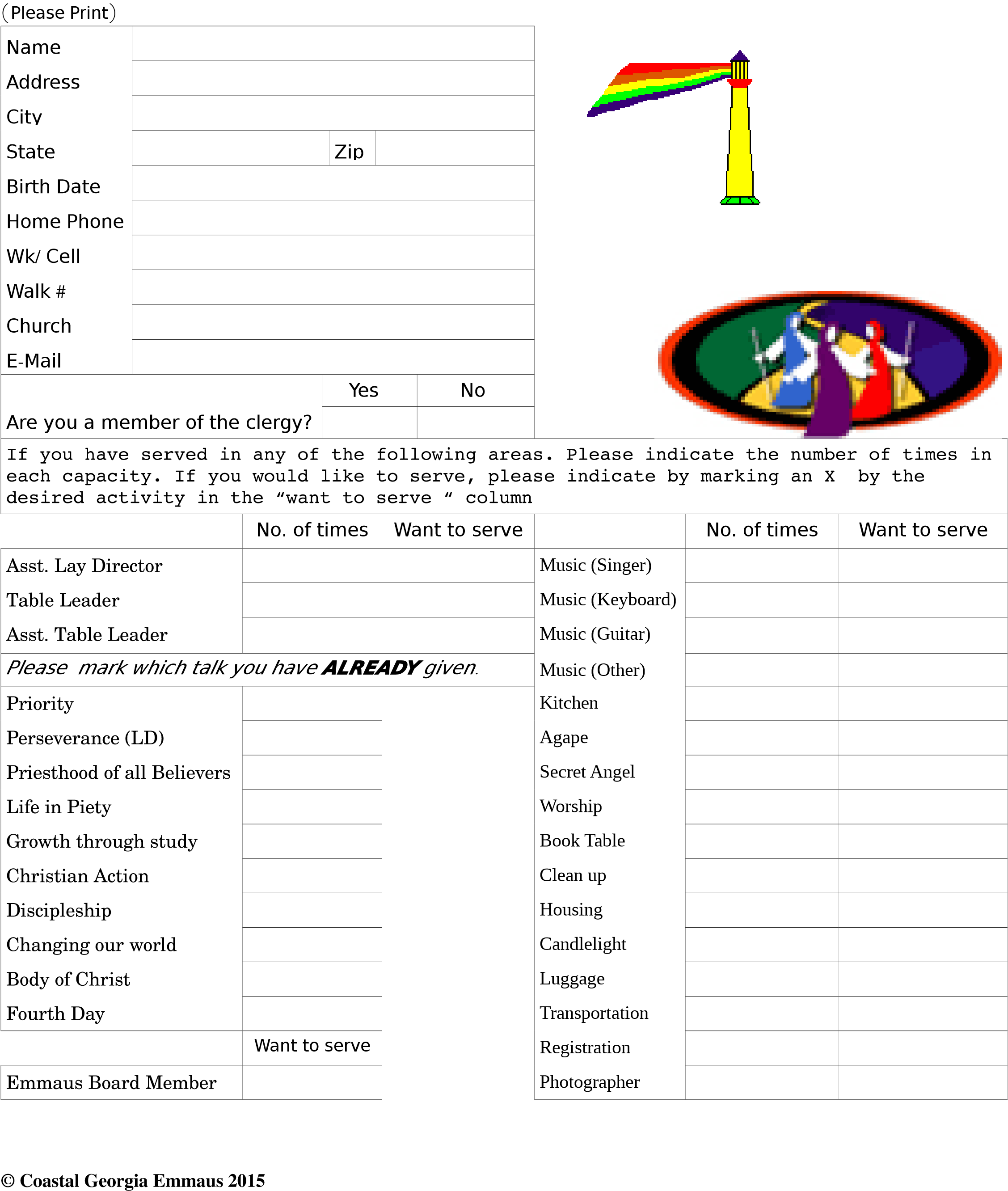 Mail to: Coastal Georgia EmmausP.O. Box 16639Savannah, Ga 31416